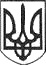 РЕШЕТИЛІВСЬКА МІСЬКА РАДАПОЛТАВСЬКОЇ ОБЛАСТІ(третя позачергова сесія восьмого скликання)РІШЕННЯ27 січня  2021 року                                                                                 № 152-3-VIIІПро затвердження проекту землеустрою щодо відведення земельної ділянки дляпередачі в оренду з кадастровим номером 5324281304:04:003:0003  Керуючись Земельним кодексом України, законами України ,,Про місцеве самоврядування в Україні”, „Про землеустрій”, ,,Про державний земельний кадастр”, розглянувши заяву громадянина Кошкалди С.Г., Решетилівська міська рада ВИРІШИЛА:1. Затвердити Кошкалді Сергію Григоровичу проект землеустрою щодо відведення земельної ділянки площею 1,5600 га для ведення товарного сільськогосподарського виробництва (код КВЦПЗ 01.01) кадастровий № 5324281304:04:003:0003 в межах населеного пункту за адресою:Полтавська обл., Решетилівський район, с.Хрещате.2. Виконавчому комітету Решетилівської міської ради зареєструвати право комунальної власності на земельну ділянку площею 1,5600 га кадастровий № 5324281304:04:003:0003 для ведення товарного сільськогосподарського виробництва (код КВЦПЗ 01.01) на території Решетилівської міської ради.3. Передати в оренду Кошкалді Сергію Григоровичу земельну ділянку площею 1,5600 га для ведення товарного сільськогосподарського виробництва (кадастровий номер 5324281304:04:003:0003) терміном на 10 років з орендною платою 8 % від нормативної грошової оцінки землі.Міський голова							О.А. Дядюнова